      Ministerul Mediului, Apelor și Pădurilor 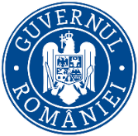   Agenţia Naţională pentru Protecţia MediuluiDECIZIA ETAPEI DE ÎNCADRARE                                                                       Proiect                                                                     29.05.2023Ca urmare a solicitării de emitere a acordului de mediu adresate de COMUNA VOINEȘTI , cu sediul în com. Voinești, sat Voinești, str. Principală, nr. 145, jud. Dâmbovița înregistrată la sediul Agenției pentru Protecția Mediului (APM) Dâmbovița cu nr. 2827 din 21.02.2023, în baza Legii nr. 292/2018 privind evaluarea impactului anumitor proiecte publice şi private asupra mediului şi a Ordonanţei de urgenţă a Guvernului nr. 57/2007 privind regimul ariilor naturale protejate, conservarea habitatelor naturale, a florei şi faunei sălbatice, aprobată cu modificări şi completări prin Legea nr. 49/2011, cu modificările şi completările ulterioare,Agenția pentru Protecția Mediului (APM) Dâmbovița decide, ca urmare a consultărilor desfăşurate în cadrul şedinţei Comisiei de analiză tehnică din data de 18.05.2023 că proiectul ,,Modernizarea străzii valea Scheii prin realizare drum de coronament în satu Manga, comuna Voinești, județul Dâmbovițaˮ, propus a fi amplasat în com. Voinești, sat Manga, str. Valea Scheii(DS 865), jud. Dâmbovița, nu se supune evaluării impactului asupra mediului, nu se supune evaluării adecvate și nu se supune evaluării impactului asupra corpurilor de apăJustificarea prezentei decizii:I. Motivele pe baza cărora s-a stabilit luarea deciziei etapei de încadrare in procedura de evaluare a impactului asupra mediului sunt următoarele:a) proiectul se încadrează în prevederile Legii nr. 292/2018 privind evaluarea impactului anumitor proiecte publice şi private asupra mediului, Anexa nr. 2 pct. 13, lit. a;b) impactul realizării proiectului asupra factorilor de mediu va fi redus pentru sol, subsol, vegetație, fauna si nesemnificativ pentru ape, aer si așezările umane;c) nu au fost formulate observaţii din partea publicului în urma mediatizării depunerii solicitării de emitere a acordului de mediu respectiv, a luării deciziei privind etapa de încadrare;1. Caracteristicile proiectelor a) mărimea proiectului:         Prin proiect se propune modernizarea prin asfaltare a străzii Valea Scheii, la momentul actual aceasta fiind nemodernizată, de pământ.      Descrierea situaţiei existente:       Strada Valea Scheii: lungime declarată de 479 m.Tronsonul face legatura cu trama stradală judeteană, DJ712A şi este una din arterele laterale ale comunei în localitatea Manga. Acestă stradă deservește riveranii şi zona pomicolă cu funcţiuni specifice.Strada are clasa tehnica V cu platformă carosabilă de circa 4.00m pe primii 390m, fără şanţuri. De la km 0+390 până la km 0+479 strada are o lăţime de circa 2.75m cu şanţ de pământ.  Strada Valea Scheii tronson lateral 1: lungime declarată de 95 mStrada face legatura cu tronsonul principal şi este una din arterele laterale ale străzii Valea Scheii în localitatea Manga. Strada deserveşte accesul riveranilor către locuinţe şi accesul la suprafeţe de pomicultură.Strada Valea Scheii tronson lateral 2: lungime declarată de 55mStrada face legătura cu tronsonul principal și este una din arterele laterale ale străzii Valea Scheii în localitatea Manga. Strada deservește accesul riveranilor către locuințe şi accesul la suprafețe de pomicultură.Lucrări propuse:Tronson Principal Strada Valea Scheii – lungime 479 mPe strada Valea Scheii, tronsonul principal pe lungimea 390 m, se propune profil de drum local cu o bandă de circulație de 4.00 m încadrată şi acostamente de 0.5 m, fără şanţuri, cu pantă unică spre emisar.  În continuare, de la km 0+390 până la km 0+479, se va adopta platformă carosabilă de 2.75 m de drum local cu o bandă de circulaţie încadrată cu acostamente de 0.20 m, iar şanţul de pământ se propune a se betona pe partea stangă.  Zidul de gardă va fi zid de rambleu de tipul R150, R200 și R250, capabil să susţină traficul rutier riveran, conform breviarelor de calcul.Carosabilul va avea pantă unică 2,5%, iar acostamentele pantă de 4%. Ampriza disponibilă nu depășește decât rareori 8 m, iar regimul de clarificare a culoarului drumului face obiectul Cadastrului General.Lucrările de artă ce se vor efectua pe tronsonul principal sunt următoarele:zid de sprijin R150 de la km 0+000 la 0+175 de garda la drum;zid de sprijin R150 de la km 0+000 la 0+060 de garda la malul opus al emisarului;zid de sprijin R200 de la km 0+175 la 0+250 de garda la drum;zid de sprijin R250 de la km 0+250 la 0+395 de garda la drum;podeţ tubular DN400 L=10m la km 0+395;mică treapta hidro D150 L=2,5m la km 0+450.Pe zidurile de coronament va fi prevăzut parapet cu lisa SP61.Strada Valea Scheii tronson lateral 1 lungime 95 mPe această stradă se propune o platformă carosabilă de 2,75 m de drum local cu o bandă de circulaţie încadrată cu acostamente de 0.20 m, fără şanţuri.  Carosabilul va avea pantă unică 2,5%, iar acostamentele pantă de 4%. Ampriza disponibilă nu depăşeşte decât rareori 4 m regimul de clarificare a culoarului drumului face obiectul Cadastrului General.Strada Valea Scheii tronson lateral 2 lungime 55 mCa şi pe tronsonul lateral 1, se propune o platformă carosabilă de 2,75 m de drum local cu o bandă de circulaţie încadrată cu acostamente de 0.20 m, fără şanţuri.  Carosabilul va avea pantă unică 2,5%, iar acostamentele pantă de 4%. Ampriza disponibilă nu depăşeşte decât rareori 4 m regimul de clarificare a culoarului drumului face obiectul Cadastrului General.Pentru toate tronsoanele, la proiectare, soluția aplicată va fi  cu profil de drum comunal de clasa 5, iar carosabilul va avea pe  o lățime  de 4.00 m respectiv 2.75 m, conform sectoarelor descrise anterior, cu acostamente de 0,20 m, respectiv 0.50 m.  Se recomandă la proiectare obținerea unei capacități portante solicitată de traficul rutier local şi estimat. Prin deschiderea circulaţiei pe un drum complet modernizat se poate teoretic prognoza că pe acest sector va atrage trafic suplimentar, dar nu semnificativ.Viteza de proiectare este de 25 km/h –zonă de dealSe circulă cu max. 50 km/h în localitate aliniament şi palier. Pentru lucrările de modernizare se propun:În vederea implementării proiectului se va ocupa permanent o suprafață de teren de 2508.85 m2, conform datelor prezentate în tabelul de mai jos. Scurgerea apelor și lucrări de artăÎn cadrul proiectului se va realiza drenarea apelor pluviale și evacuarea lor în afara zonei periculoase pentru drum, prin sistemul de preluare și evacuare a apelor refăcut prin șanțuri noi betonate, prevăzute cu podeț tubular și mic prag hidrotehnic conform plan de situație. Lucrările de arta prevăzute sunt următoarele:zid de sprijin R150 de la km 0+000 la 0+175 de garda la drum;zid de sprijin R150 de la km 0+000 la 0+060 de garda la malul opus al emisarului;zid de sprijin R200 de la km 0+175 la 0+250 de garda la drum;zid de sprijin R250 de la km 0+250 la 0+395 de garda la drum;podeț tubular DN400 L=10m la km 0+395;mică treaptă hidro D150 L=2,5m la km 0+450.Siguranța circulației               Semnalizarea orizontalăO componentă principală a sistemului de orientare și dirijare a traficului auto o constituie marcajele realizate pe suprafața părții carosabile și pe alte elemente situate în apropierea acesteia .În cadrul proiectului se vor detalia și departaja aceste lucrări în funcție de rolul pe care acestea îl au în dirijarea și orientarea circulației: marcaje longitudinale, care cuprind liniile de direcție și marcaj lateral, liniile obligate de racordare. Cu acest marcaj se va realiza separarea sensurilor de circulație, delimitarea benzilor de circulație și a părții carosabile. Marcajele transversale se vor utiliza pentru a marca locurile de oprire sau pentru avertizare privind reducerea vitezei la apropierea de zonele cu potențial pericol. Pe zidurile de coronament va fi prevăzut parapet cu lisa SP61.            Semnalizare verticalăSe vor propune lucrări de completare a marcajului a locurilor de parcare în zonele destinate acestei activități, pentru avertizare privind delimitarea spațiilor interzise, pentru interzicerea staționării, furnizarea de informații prin utilizarea unor săgeți sau inscripții care oferă indicații privind încadrarea corectă pe benzile care corespund itinerarului ales în adoptarea unor viteze corespunzătoare traseului care urmează. b) cumularea cu alte proiecte: nu este cazul;c) utilizarea resurselor naturale: se vor utiliza resurse naturale în cantităţi limitate, iar materialele necesare realizării proiectului vor fi preluate de la societăţi autorizate; d) producţia de deşeuri: deşeurile generate în perioada de execuţie vor fi stocate selectiv şi predate către societăţi autorizate din punct de vedere al mediului pentru activităţi de colectare/valorificare/eliminare; e) emisiile poluante, inclusiv zgomotul şi alte surse de disconfort: lucrările şi măsurile prevăzute în proiect nu vor afecta semnificativ factorii de mediu (aer, apă, sol, aşezări umane); f) riscul de accident, ţinându-se seama în special de substanţele şi de tehnologiile utilizate: riscul de accident, pe perioada execuţiei lucrărilor este redus, deoarece nu se utilizează substanţe periculoase. 3.Localizarea proiectelor2.1. utilizarea existentă a terenului: conform Certificatului de urbanism nr. 16 din 03.02.2023 , categoria de folosință a terenului este teren neproductiv/drum;2.2. relativa abundenţă a resurselor naturale din zonă, calitatea şi capacitatea regenerativă a acestora:  nu este cazul;2.3. capacitatea de absorbţie a mediului, cu atenţie deosebită pentru:zonele umede: nu este cazul;zonele costiere: nu este cazul     c)  zonele montane şi cele împădurite: nu este cazul;     d)  parcurile şi rezervaţiile naturale: nu este cazul;	e)  ariile clasificate sau zonele protejate prin legislaţia în vigoare, cum sunt: proiectul nu este amplasat în interiorul sau în vecinătatea unei arii naturale protejate;     f)  zonele de protecţie specială, mai ales cele desemnate prin Ordonanţa de Urgenţă a Guvernului nr. 57/2007 privind regimul ariilor naturale protejate, conservarea habitatelor naturale, a florei şi faunei sălbatice, cu modificările şi completările ulterioare, zonele prevăzute prin Legea nr. 5/2000 privind aprobarea Planului de amenajare a teritoriului naţional – Secţiunea a III – a – zone protejate, zonele de protecţie instituite conform prevederilor Legii apelor nr. 107/1996, cu modificările şi completările ulterioare, şi Hotărârea Guvernului nr. 930/2005 pentru aprobarea Normelor speciale privind caracterul şi mărimea zonelor de protecţie sanitară şi hidrogeologică: proiectul nu este inclus în zone de protecţie specială desemnate;    g) ariile în care standardele de calitate a mediului stabilite de legislaţie au fost deja depăşite: nu au fost înregistrate astfel de situaţii;     h) ariile dens populate: nu e cazul ;     i) peisajele cu semnificaţie istorică, culturală şi arheologică: nu este cazul; 3. Caracteristicile impactului potenţial:        a) extinderea impactului: aria geografică şi numărul persoanelor afectate: impactul va fi local, numai în zona de lucru, pe perioada execuţiei ;    b) natura transfrontieră a impactului:  nu este cazul;    c) mărimea şi complexitatea impactului: impact relativ redus şi loca pe perioada execuţiei proiectului;    d) probabilitatea impactului: impact cu probabilitate redusă atât pe parcursul realizării investiţiei, cât şi după realizarea acestuia, deoarece măsurile prevăzute de proiect nu vor afecta semnificativ factorii de mediu (aer, apă, sol, aşezări umane);    e) durata, frecvenţa şi reversibilitatea impactului: impact cu durată, frecvenţă şi reversibilitate reduse datorită naturii proiectului şi măsurilor prevăzute de acesta. Proiectul propus nu intră sub incidenţa art. 28 din O.U.G. 57/2007 privind regimul ariilor naturale protejate, conservarea habitatelor naturale, a florei şi faunei sălbatice, cu modificările si completările ulterioare, amplasamentul propus nu se află în/sau vecinătatea unei arii naturale protejate sau alte habitate sensibile. Proiectul  intră sub incidența art. 48 și 54 din Legea Apelor nr. 107/1996, cu modificările și completările ulterioare. Conform punctului de vedere  nr. 5467/AIM/03.04.2023 transmis de ADMINISTRAȚIA BAZINALĂ DE APĂ ARGEȘ -VEDEA, pentru proiect nu este necesară elaborarea SEICA, având în vedere că proiectul nu interferă cu nicim un corp de apă delimitat de planul de management actualizat 2022-2027. În zonă, putrivit bazei de date GIS, nu este atribuit nici un corp de apă subterană de tip freatic.Condiţiile de realizare a proiectului:    Titularul are obligaţia de a urmări modul de respectare a legislaţiei de mediu în vigoare pe toata perioada de execuţie a lucrărilor şi  după realizarea acestuia să ia toate măsurile necesare pentru a nu se produce poluarea apelor subterane, de suprafaţă, a solului sau a aerului.Respectarea condițiilor impuse prin avizele solicitate în Certificatul de Urbanism.Titularul are obligația respectării condițiilor impuse prin actele de reglementare emise/solicitate de alte autorități.Pentru  organizarea de şantier:depozitarea materialelor de construcţie şi a deşeurilor rezultate se va face în zone special amenajate fără să afecteze circulaţia în zonă;utilajele de construcţii se vor alimenta cu carburanţi numai în zone special amenajate fără a se contamina solul cu produse petroliere; întreţinerea utilajelor/mijloacelor de transport (spălarea lor, efectuarea de reparaţii, schimburile de ulei) se vor face numai la service-uri/baze de producţie autorizate;toate echipamentele mecanice trebuie să respecte standardele referitoare la emisiile de zgomot în mediu conform H.G. nr. 1756/2006 privind emisiile de zgomot în mediu produse de echipamentele destinate utilizării în exteriorul clădirilor; deşeurile menajere se vor colecta în europubelă şi se vor preda către unităţi autorizate;prin organizarea de şantier nu se vor ocupa suprafeţe suplimentare de teren, faţă de cele planificate pentru realizarea proiectului;pentru lucrările specifice de şantier se vor utiliza toalete ecologice;Protecţia apelor       Vor fi respectate condițiile impuse prin Avizul de gospodărire a apelor nr___________/_________nu se vor evacua ape uzate în apele de suprafaţă sau subterane, nu se vor manipula sau depozita deşeuri, reziduuri sau substanţe chimice, fără asigurarea condiţiilor de evitare a poluării directe sau indirecte a apelor de suprafaţă sau subterane;Protecţia aeruluimaterialele de construcţie se vor depozita în locuri închise şi ferite de acţiunea vântului, pentru evitarea dispersiei particulelor de praf, ciment, var etc.;materialele de construcţie pulverulente se vor manipula în aşa fel încât să se reducă la minim nivelul de particule ce pot fi antrenate de curenţii atmosferici;emisiile de poluanţi rezultaţi de la vehiculele rutiere trebuie să se încadreze în normele tehnice privind siguranţa circulaţiei rutiere şi protecţiei mediului, verificaţi prin inspecţia tehnică periodică; cantităţile anuale de poluanţi emişi din activitatea de transport se calculează folosind metodologia specifică;concentraţiile noxelor emise de la motoarele termice care funcţionează pe motorină nu vor depăşi limitele maxime admise de H.G. 743/2002;în perioadele secetoase şi ori de câte ori este nevoie  se vor umecta căile de acces pentru evitarea poluării cu praf; Protecția împotriva zgomotului - 	toate echipamentele mecanice trebuie să respecte standardele referitoare la emisiile de zgomot în mediu conform H.G. nr. 1756/2006 privind emisiile de zgomot în mediu produse de echipamentele destinate utilizării în exteriorul clădirilor;- 	în timpul execuţiei şi funcţionării proiectului nivelul de zgomot echivalent se va încadra în limitele SR 10009-2017/C91:2020 – Acustică - limite admisibile ale nivelului de zgomot în mediul ambiant, STAS 6156/1986 - Protecţia împotriva zgomotului in construcţii civile și social - culturale şi OM nr. 119/2014 pentru aprobarea Normelor de igienă şi sănătate publică privind mediul de viaţă al populaţiei, cu modificările și completările ulterioare respectiv:65 dB - la limita zonei funcţionale a amplasamentului;55 dB în timpul zilei/45 dB noaptea (orele 23.00-7.00)  – la fațada clădirilor învecinate, considerate zone protejate;Protecţia solului    a)În perioada de construiremijloacele de transport vor fi asigurate astfel încât să nu existe pierderi de material sau deşeuri în timpul transportului;utilajele de construcţii se vor alimenta cu carburanţi numai în zone special amenajate fără a se contamina solul cu produse petroliere;întreţinerea utilajelor/mijloacelor de transport (spălarea lor, efectuarea de reparaţii, schimburile de ulei) se vor face numai la service-uri/baze de producţie autorizate;alimentarea cu carburanţi a mijloacelor de transport se va face de la staţii de distribuţie carburanţi autorizate, iar pentru utilaje alimentarea se va face numai cu respectarea tuturor normelor de protecţie  mediului; se vor amenaja spaţii amenajate corepunzător pentru depozitarea materialelor de construcţie şi pentru depozitarea temporară a deşeurilor generate;se interzice poluarea solului cu carburanţi, uleiuri uzate în urma operaţiilor de staţionare, aprovizionare, depozitare sau alimentare cu combustibili a utilajelor şi a mijloacelor de transport sau datorită funcţionării necorespunzătoare a acestora;  în perioada de funcționare se vor amenaja spații pentru depozitarea deșeurilor rezultate din activitateModul de gospodărire a deşeurilorTitularul are obligaţia respectării prevederilor Ordonanței de Urgenţă a Guvernului României  privind  protecţia mediului nr. 195/2005, aprobată cu modificări şi completări  prin Legea nr. 265/2006, Ordonanței de Urgență nr. 92/2021 privind regimul deşeurilor,  aprobată cu modificări și completări prin Legea nr.17/2023;   - deşeurile reciclabile rezultate în urma lucrărilor de construcţii  se vor colecta selectiv prin grija executantului lucrării, selectiv pe categorii şi vor fi predate la firme specializate în valorificarea lor; - deşeurile menajere se vor colecta în europubelă şi se vor preda către firme specializate;Lucrări de refacere a amplasamentului- în cazul unor poluări accidentale se va reface zona afectată;- la încetarea activităţii se vor dezafecta construcţiile/instalaţiile existente şi se va readuce terenul la starea inițială în vederea utilizării ulterioare a terenului;Monitorizareaa)În timpul implementării proiectului: în scopul eliminării eventualelor disfuncţionalităţi, pe întreaga durată de execuţie a lucrărilor vor fi supravegheate:- respectarea cu stricteţe a limitelor şi suprafeţelor ;- modul de depozitare a materialelor de construcţie;- respectarea rutelor alese pentru transportul materialelor de construcţie;- respectarea normelor de securitate a muncii;- respectarea măsurilor de reducere a poluării;- refacerea la sfârşitul lucrărilor a zonelor afectate de lucrările de organizare a şantierului;- nivelul de zgomot – în cazul apariţiei sesizărilor din partea populaţiei datorate depăşirii limitelor admisibile se vor lua măsuri organizatorice şi/sau tehnice corespunzătoare de atenuare a impactului. Proiectul propus nu necesită parcurgerea celorlalte etape ale procedurilor de evaluare a impactului asupra mediului, evaluarea adecvată și evaluarea impactului asupra corpurilor de apă.Prezenta decizie este valabilă pe toată perioada de realizare a proiectului, iar în situaţia în care intervin elemente noi, necunoscute la data emiterii prezentei decizii, sau se modifică condiţiile care au stat la baza emiterii acesteia, titularul proiectului are obligaţia de a notifica autoritatea competentă emitentă.Orice persoană care face parte din publicul interesat şi care se consideră vătămată într-un drept al său ori într-un interes legitim se poate adresa instanţei de contencios administrativ competente pentru a ataca, din punct de vedere procedural sau substanţial, actele, deciziile ori omisiunile autorităţii publice competente care fac obiectul participării publicului, inclusiv aprobarea de dezvoltare, potrivit prevederilor Legii contenciosului administrativ nr. 554/2004, cu modificările şi completările ulterioare.Se poate adresa instanţei de contencios administrativ competente şi orice organizaţie neguvernamentală care îndeplineşte condiţiile prevăzute la art. 2 din Legea nr. 292/2018 privind evaluarea impactului anumitor proiecte publice şi private asupra mediului, considerându-se că acestea sunt vătămate într-un drept al lor sau într-un interes legitim.Actele sau omisiunile autorităţii publice competente care fac obiectul participării publicului se atacă în instanţă odată cu decizia etapei de încadrare, cu acordul de mediu ori, după caz, cu decizia de respingere a solicitării de emitere a acordului de mediu, respectiv cu aprobarea de dezvoltare sau, după caz, cu decizia de respingere a solicitării aprobării de dezvoltare.Înainte de a se adresa instanţei de contencios administrativ competente, persoanele prevăzute la art. 21 din Legea nr. 292/2018 privind evaluarea impactului anumitor proiecte publice şi private asupra mediului au obligaţia să solicite autorităţii publice emitente a deciziei prevăzute la art. 21 alin. (3) sau autorităţii ierarhic superioare revocarea, în tot sau în parte, a respectivei decizii. Solicitarea trebuie înregistrată în termen de 30 de zile de la data aducerii la cunoştinţa publicului a deciziei.Autoritatea publică emitentă are obligaţia de a răspunde la plângerea prealabilă prevăzută la art. 22 alin. (1) în termen de 30 de zile de la data înregistrării acesteia la acea autoritate.Procedura de soluţionare a plângerii prealabile prevăzută la art. 22 alin. (1) este gratuită şi trebuie să fie echitabilă, rapidă şi corectă.Prezenta decizie poate fi contestată în conformitate cu prevederile Legii nr. 292/2018 privind evaluarea impactului anumitor proiecte publice şi private asupra mediului şi ale Legii nr. 554/2004, cu modificările şi completările ulterioare.                                                DIRECTOR EXECUTIV,                                                 Laura Gabriela BRICEAG Șef Serviciu A.A.A.,                                                                             Întocmit,Maria MORCOAȘE                                                                         consilier AAA                                                                                                Grațiela CIOCOIU- BUNILĂp.Șef Serviciu C.F.M.,                                                                           Cornelia VLAICU                                                                            Agenţia pentru Protecţia Mediului DâmboviţaDenumirea materialuluidin stratH (cm)E, MPaµUzura             BAPC16rul436000.35Legatura BADPS22,4 leg630000.35Piatra Sparta124000.25Balast de rau152080,25Balast existent (zestre)102080,25Pământ de fundareInf.700.25StradaSuprafată (m2)Categorie de folosinţăStrada Valea Scheii - tronson principal2.036,35căi de comunicaţii rutiereStrada Valea Scheii - tronson lateral 1299,25căi de comunicaţii rutiereStrada Valea Scheii - tronson lateral 2173,25căi de comunicaţii rutiereTotal2.508,85căi de comunicaţii rutiere